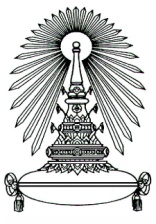 แบบประเมินผลการสอบวิทยานิพนธ์ภาคการศึกษา  ......................  ปีการศึกษา  ......................ชื่อ – สกุล  นิสิต  .........................................................    เลขประจำตัว   .....................................นิสิตหลักสูตรครุศาสตร   	  มหาบัณฑิต	  	   แผน ก แบบ ก 1	    แผน ก แบบ ก2  ดุษฎีบัณฑิต		   แบบ 1.1       	   แบบ 1.2   แบบ 2.1      	   แบบ 2.2ภาควิชา  ..................................................    สาขาวิชา   ..............................................................................   2ผลการประเมิน        ดีมาก        ดี            ผ่าน            ตก  ลงชื่อ  ..........................................ประธาน       	     ลงชื่อ  ..................................  (กรรมการ) 	  ลงชื่อ  ..........................................(อาจารย์ที่ปรึกษาหลัก)    ลงชื่อ   ................................   (กรรมการ)    ลงชื่อ   ..........................................(อาจารย์ที่ปรึกษาร่วม )    ลงชื่อ   ................................  (กรรมการ)                                                                           วันที่  .........   เดือน  .................  พ.ศ. ............... หมายเหตุ         1.  การประเมินคุณภาพร่างวิทยานิพนธ์ให้พิจารณาจากเนื้อหาและการใช้ภาษา                    2.  เกณฑ์การประเมินผลการสอบวิทยานิพนธ์			  85 - 100%      ดีมาก	  60 - 74 %        ผ่าน			  75 – 84%       ดี	   ต่ำกว่า  60%     ตก                    3.  ในการประเมินผลขั้นต้นให้ประธานและกรรมการใช้แบบประเมินผลนี้คนละ 1 ฉบับ ส่วนอาจารย์ที่ปรึกษาหลักและอาจารย์ที่ปรึกษาร่วมใช้ร่วมกัน  1 ฉบับ                    4.  ในการประเมินผลขั้นสุดท้าย ให้ประธานสรุปผลการประเมินโดยใช้แบบประเมินผลสรุปของคณะกรรมการสอบวิทยานิพนธ์ทั้งชุด อีก 1 ฉบับ                                               หัวข้อที่ประเมิน                                               หัวข้อที่ประเมินคะแนนเต็มคะแนนที่ได้1.  คุณภาพร่างวิทยานิพนธ์ฉบับสมบูรณ์  (70%)1.  คุณภาพร่างวิทยานิพนธ์ฉบับสมบูรณ์  (70%)1.1   ความสำคัญ  วัตถุประสงค์และกรอบแนวคิด101.2  ทฤษฎีและงานวิจัยที่เกี่ยวข้อง101.3  ระเบียบวิธีวิจัย101.4  การเก็บรวบรวมวิเคราะห์และนำเสนอข้อมูล101.5  การสรุป  อภิปราย และข้อเสนอแนะ101.6  การใช้ภาษาและการอ้างอิง101.7  บทคัดย่อ10                                                              รวมคะแนนส่วนที่ 1702.  การสอบปากเปล่า    (30%)2.  การสอบปากเปล่า    (30%)2.1   ความสามารถในการนำเสนอรายงาน62.2  ความสามารถในการตอบคำถามและการแก้ปัญหา62.3  การมีเหตุผลและตรรกทางความคิด62.4  ความสามารถในการเชื่อมโยงผลการวิจัยไปใช้ประโยชน์ทางวิชาการ       และการปฏิบัติ62.5 การมีบุคลิกภาพนักวิชาการ6                                                              รวมคะแนนส่วนที่ 230รวมคะแนนทั้งหมด (ส่วนที่ 1 + ส่วนที่ 2)100